Voorbeeldbrief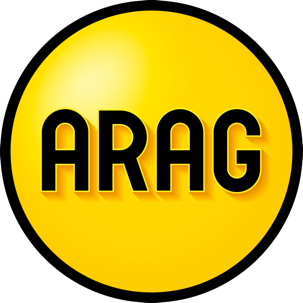 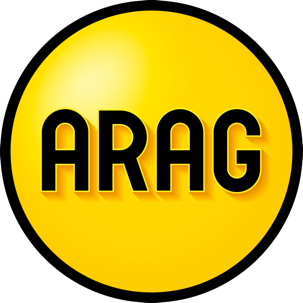 Verzoek volledige uitbetaling vakantiedagen einde dienstverbandGaat u binnenkort weg bij uw werkgever en heeft u nog vakantiedagen openstaan? Stuur dan deze brief waarin u verzoekt om de nog openstaande vakantiedagen volledig uitbetaald te krijgen.Algemene informatie:Dit is een voorbeeldbrief van ARAG. U kunt deze brief aanpassen aan uw situatie;U bent zelf verantwoordelijk voor uw brief;Verstuur uw brief aangetekend. Bewaar het verzendbewijs en een kopie van de verstuurde brief;Heeft u juridische hulp nodig? Neem dan contact op via www.arag.nl. Inhoudelijke tips:Overleg eerst mondeling met uw werkgever over uw wens om vakantiedagen op te nemen.Op grond van artikel 7:641 lid 1 van het Burgerlijk Wetboek heeft u als werknemer het recht op uitbetaling van de vakantiedagen die bij het einde van uw dienstverband nog openstaan.U kunt ook verzoeken om de nog openstaande vakantiedagen of een gedeelte daarvan op te nemen voor het einde van uw dienstbetrekking. Zie hiervoor de brief ‘Verzoek (gedeeltelijke) opname openstaande vakantiedagen bij einde dienstverband’. Wij streven ernaar dit voorbeelddocument regelmatig te controleren op inhoud en actualiteit. ARAG kan niet aansprakelijk worden gesteld voor onjuistheden in het document of problemen die voortkomen uit het (onjuist) gebruik hiervan.Aan[Naam werkgever][t.a.v. Afdeling personeelszaken]
[Adres]
[Postcode en plaats][Woonplaats, datum]Betreft: Uitbetalen vakantiedagen bij einde dienstverbandGeachte heer/mevrouw [naam werkgever],Op [invullen datum indiensttreding] ben ik bij u in dienst getreden, in de functie van [invullen functie]. Per [invullen einddatum dienstverband] zal mijn dienstverband met u eindigen. Op dit moment heb ik nog [invullen aantal openstaande vakantiedagen] vakantiedagen tegoed. 

Hierbij verzoek ik u vriendelijk om mij bij einde dienstverband de opgebouwde maar nog niet genoten vakantiedagen uit te betalen. Daarnaast ontvang ik graag op mijn huisadres een eindspecificatie van mijn niet opgenomen vakantiedagen en overzicht van de eindafrekening. Bij uitbetaling kunt u het bedrag storten op rekeningnummer [rekeningnummer] ten name van [naam] te [woonplaats](of: op het bij u bekende rekeningnummer). 

Ik vertrouw er op u hiermee voldoende te hebben geïnformeerd.

Met vriendelijke groet,[Naam en handtekening][Adres][E-mail]